Type of information requested/shared (Please check all requested/shared information below):NOTE for RIVERBEND REQUESTS:  Please send the requested information to the attention of:					  at RCMH, PO Box 2032, Concord, NH  03302-2032Original to Chart—Copy to Client/Legal ReType of information requested/shared (Please check all requested/shared information below):NOTE for RIVERBEND REQUESTS:  Please send the requested information to the attention of:					  at RCMH, PO Box 2032, Concord, NH  03302-2032Original to Chart—Copy to Client/Legal Representative   Client Declined a Copy.presentative   Client Declined a Copy.MERRIMACK COUNTY 			    	      SUPERIOR COURTState of New Hampshirev. _____________________________________ Docket No.:  _____________________________________NOTICE OF DRUG COURT APPLICATION	The Defendant has filed an application to participate in the Merrimack County Drug Court. The Defendant waives his/her right to a speedy trial for the purpose of completing the Drug Court assessments. A status conference is requested in sixty (60) days.Date: __________________   			___________________________						Defendant						___________________________						Counsel for Defendant**PLEASE RETURN THIS FORM TO MERRIMACK SUPERIOR COURT HOUSE**Merrimack County drug court REFERRAL Email completed forms to:avachon@riverbendcmhc.orgaoconnell@nhpd.orgccallahan@mcao.netMerrimack County drug court REFERRAL Email completed forms to:avachon@riverbendcmhc.orgaoconnell@nhpd.orgccallahan@mcao.netMerrimack County drug court REFERRAL Email completed forms to:avachon@riverbendcmhc.orgaoconnell@nhpd.orgccallahan@mcao.netMerrimack County drug court REFERRAL Email completed forms to:avachon@riverbendcmhc.orgaoconnell@nhpd.orgccallahan@mcao.netMerrimack County drug court REFERRAL Email completed forms to:avachon@riverbendcmhc.orgaoconnell@nhpd.orgccallahan@mcao.netApplicant InformationApplicant InformationApplicant InformationApplicant InformationApplicant InformationName:Name:Name:Gender:Gender:White:         Black:       American Indian:       Asian:       Native/Hawaiian:      Hispanic/Latino:       Other:White:         Black:       American Indian:       Asian:       Native/Hawaiian:      Hispanic/Latino:       Other:White:         Black:       American Indian:       Asian:       Native/Hawaiian:      Hispanic/Latino:       Other:White:         Black:       American Indian:       Asian:       Native/Hawaiian:      Hispanic/Latino:       Other:White:         Black:       American Indian:       Asian:       Native/Hawaiian:      Hispanic/Latino:       Other:Date of Birth:Date of Birth:Preferred Phone:Alternative Phone:Alternative Phone:Current Address:Current Address:City:State:Zip:Check here if currently homeless:         Check here if currently homeless:         Check here if currently incarcerated:    If incarcerated, where?If incarcerated, where?Proposed Address(s) if Accepted to Drug Court:Proposed Address(s) if Accepted to Drug Court:Proposed Address(s) if Accepted to Drug Court:Proposed Address(s) if Accepted to Drug Court:Proposed Address(s) if Accepted to Drug Court:LegalLegalLegalLegalLegalPROSECUTER:PROSECUTER:PROSECUTER:EMAIL:EMAIL:DEFENSE ATTORNEY: DEFENSE ATTORNEY: DEFENSE ATTORNEY: EMAIL:EMAIL:PROBATION OFFICER:PROBATION OFFICER:PROBATION OFFICER:EMAIL:EMAIL:CURRENT/PENDING CHARGE:CURRENT/PENDING CHARGE:CURRENT/PENDING CHARGE:Docket #:Docket #:CURRENT/PENDING CHARGE:CURRENT/PENDING CHARGE:CURRENT/PENDING CHARGE:Docket #:Docket #:CURRENT/PENDING CHARGE:CURRENT/PENDING CHARGE:CURRENT/PENDING CHARGE:Docket #:Docket #:CURRENT/PENDING CHARGE:CURRENT/PENDING CHARGE:CURRENT/PENDING CHARGE:Docket #:Docket #:LIST ARRESTING AGENCY:LIST ARRESTING AGENCY:LIST ARRESTING AGENCY:DATES OF ARREST:DATES OF ARREST:LIST TOWN/CITY(S) IN WHICH CHARGES ARE FILED:LIST TOWN/CITY(S) IN WHICH CHARGES ARE FILED:LIST TOWN/CITY(S) IN WHICH CHARGES ARE FILED:LIST TOWN/CITY(S) IN WHICH CHARGES ARE FILED:LIST TOWN/CITY(S) IN WHICH CHARGES ARE FILED:Please check all that apply:Please check all that apply:Please check all that apply:Please check all that apply:Please check all that apply:☐I have signed a release for Merrimack County Drug Court, my attorney and any other party I wish the Drug Court team to communicate with (such as housing options, residential treatment, etc). I understand I can only list one individual or program on a release so I will need to print and sign multiple releases and turn them in with this application. I understand if I initial the box that says “Drug and Alcohol Abuse Information/Treatment” the release is invalid.I have signed a release for Merrimack County Drug Court, my attorney and any other party I wish the Drug Court team to communicate with (such as housing options, residential treatment, etc). I understand I can only list one individual or program on a release so I will need to print and sign multiple releases and turn them in with this application. I understand if I initial the box that says “Drug and Alcohol Abuse Information/Treatment” the release is invalid.I have signed a release for Merrimack County Drug Court, my attorney and any other party I wish the Drug Court team to communicate with (such as housing options, residential treatment, etc). I understand I can only list one individual or program on a release so I will need to print and sign multiple releases and turn them in with this application. I understand if I initial the box that says “Drug and Alcohol Abuse Information/Treatment” the release is invalid.I have signed a release for Merrimack County Drug Court, my attorney and any other party I wish the Drug Court team to communicate with (such as housing options, residential treatment, etc). I understand I can only list one individual or program on a release so I will need to print and sign multiple releases and turn them in with this application. I understand if I initial the box that says “Drug and Alcohol Abuse Information/Treatment” the release is invalid.This referral is being filed with the assent of both the State and the DefendantThis referral is being filed with the assent of both the State and the DefendantThis referral is being filed with the assent of both the State and the DefendantThis referral is being filed with the assent of both the State and the DefendantI have never been convicted of negligent manslaughter, murder, felonious sexual assault or rapeI have never been convicted of negligent manslaughter, murder, felonious sexual assault or rapeI have never been convicted of negligent manslaughter, murder, felonious sexual assault or rapeI have never been convicted of negligent manslaughter, murder, felonious sexual assault or rapeI intend to plea & resolve any outstanding charges (in all NH counties) if my application is approvedI intend to plea & resolve any outstanding charges (in all NH counties) if my application is approvedI intend to plea & resolve any outstanding charges (in all NH counties) if my application is approvedI intend to plea & resolve any outstanding charges (in all NH counties) if my application is approvedI am ready to commit to all requirements of Merrimack County Drug Court, and have reviewed the participant handbookI am ready to commit to all requirements of Merrimack County Drug Court, and have reviewed the participant handbookI am ready to commit to all requirements of Merrimack County Drug Court, and have reviewed the participant handbookI am ready to commit to all requirements of Merrimack County Drug Court, and have reviewed the participant handbookI am interested in being considered for Drug Court as well as the SOAR ProgramI am interested in being considered for Drug Court as well as the SOAR ProgramI am interested in being considered for Drug Court as well as the SOAR ProgramI am interested in being considered for Drug Court as well as the SOAR ProgramI understand I am required to live in Merrimack County, even if that means staying in a homeless shelter in county. I understand if I have stable housing in another county, I can explore applying to that Drug Court instead. I understand my PPO will need to approve a residence for me to be able to reside there while in Drug Court/on probation.I understand I am required to live in Merrimack County, even if that means staying in a homeless shelter in county. I understand if I have stable housing in another county, I can explore applying to that Drug Court instead. I understand my PPO will need to approve a residence for me to be able to reside there while in Drug Court/on probation.I understand I am required to live in Merrimack County, even if that means staying in a homeless shelter in county. I understand if I have stable housing in another county, I can explore applying to that Drug Court instead. I understand my PPO will need to approve a residence for me to be able to reside there while in Drug Court/on probation.I understand I am required to live in Merrimack County, even if that means staying in a homeless shelter in county. I understand if I have stable housing in another county, I can explore applying to that Drug Court instead. I understand my PPO will need to approve a residence for me to be able to reside there while in Drug Court/on probation.Please list below any mental, physical, or developmental challenges that may impact your ability to complete your Drug Court Needs and Risk assessments and what accommodations may be helpful to you:Please list below any mental, physical, or developmental challenges that may impact your ability to complete your Drug Court Needs and Risk assessments and what accommodations may be helpful to you:Please list below any mental, physical, or developmental challenges that may impact your ability to complete your Drug Court Needs and Risk assessments and what accommodations may be helpful to you:Please list below any mental, physical, or developmental challenges that may impact your ability to complete your Drug Court Needs and Risk assessments and what accommodations may be helpful to you:Please list below any mental, physical, or developmental challenges that may impact your ability to complete your Drug Court Needs and Risk assessments and what accommodations may be helpful to you:sIGNATURE OF applicantDATESIGNATURE OF WITNESSDATE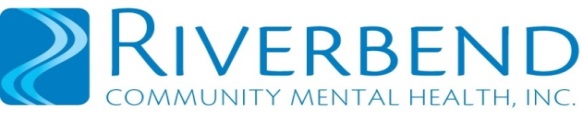 Authorization for Access to Health InformationAuthorization for Access to Health InformationClient Name: 								Client Name: 								Date of Birth: 				Date of Birth: 				This Authorization gives Riverbend Community Mental Health (RCMH) permission to (check all that apply): This Authorization gives Riverbend Community Mental Health (RCMH) permission to (check all that apply): This Authorization gives Riverbend Community Mental Health (RCMH) permission to (check all that apply):   Provide written Health Information to the individual or entity named below.  Obtain written Health Information from the individual or entity named below.  	Exchange Health Information verbally with the individual or entity named below.FEES:  According to policy, there may be a charge for copying records.  Please be as specific as possible about the Health Information you are requesting
AND include your phone number so that we may contact you if we have questions.
Name (One Name Only):  	                                                                                                        Relationship:  ATTORNEY FEES:  According to policy, there may be a charge for copying records.  Please be as specific as possible about the Health Information you are requesting
AND include your phone number so that we may contact you if we have questions.
Name (One Name Only):  	                                                                                                        Relationship:  ATTORNEY FEES:  According to policy, there may be a charge for copying records.  Please be as specific as possible about the Health Information you are requesting
AND include your phone number so that we may contact you if we have questions.
Name (One Name Only):  	                                                                                                        Relationship:  ATTORNEY Print NAME of individual or entity with whom you are authorizing RCMH to communicate.Print NAME of individual or entity with whom you are authorizing RCMH to communicate.   Relationship of this individual/entity to the person whose Health   Information is involved.Address: 														Address: 														Phone Number: 								Fax Number: 				Please CLEARLY PRINT the COMPLETE and VALID Address and Phone Number of the person or entity named above.Please CLEARLY PRINT the COMPLETE and VALID Address and Phone Number of the person or entity named above.The Health Information covered by this authorization is to be used for (please check all that apply):The Health Information covered by this authorization is to be used for (please check all that apply): Treatment Planning Coordination of Care Evaluation Emergency Contact Other: 			 	This request has been initiated by the Client and the Client does not elect to disclose its purpose.  If the information to be used or disclosed pertains to alcohol or drug abuse diagnosis, prognosis or treatment, this box may NOT be used. 	This request has been initiated by the Client and the Client does not elect to disclose its purpose.  If the information to be used or disclosed pertains to alcohol or drug abuse diagnosis, prognosis or treatment, this box may NOT be used. 	This request has been initiated by the Client and the Client does not elect to disclose its purpose.  If the information to be used or disclosed pertains to alcohol or drug abuse diagnosis, prognosis or treatment, this box may NOT be used. 	This request has been initiated by the Client and the Client does not elect to disclose its purpose.  If the information to be used or disclosed pertains to alcohol or drug abuse diagnosis, prognosis or treatment, this box may NOT be used. 	This request has been initiated by the Client and the Client does not elect to disclose its purpose.  If the information to be used or disclosed pertains to alcohol or drug abuse diagnosis, prognosis or treatment, this box may NOT be used.This authorization covers Health Information for ALL dates of Treatment, unless a timeframe is specified in the space below: 
FROM 					  TO 					 Social History/Intake Summary/Clinical Database Social History/Intake Summary/Clinical Database Social History/Intake Summary/Clinical Database Medical History/ Assessments Discharge Summaries Treatment Plans   Clinical/Medical Progress Notes Medication Lists  Information from 3rd Parties Lab Reports Psychiatric/ Psychological Evals School Records/Notes  Other: 							  Other: 							I understand that Riverbend cannot guarantee that the recipient will not re-disclose my protected health information to a third party as the recipient may not be subject to federal laws governing privacy of health information.  I am aware that my treatment at Riverbend may not be conditioned on my agreement to authorize disclosure or use of my health information. I understand I may revoke this Authorization at any time, except that the revocation will not have any effect on action taken by the Provider based on this Authorization prior to my revocation.  Written revocation is preferred and should be sent to the Privacy Officer, Riverbend CMH, PO Box 2032, Concord NH  03302-2032.  NOTE: Verbal revocation is acceptable and must be recorded by staff on this form. This information must be retained in the record.I understand that Riverbend cannot guarantee that the recipient will not re-disclose my protected health information to a third party as the recipient may not be subject to federal laws governing privacy of health information.  I am aware that my treatment at Riverbend may not be conditioned on my agreement to authorize disclosure or use of my health information. I understand I may revoke this Authorization at any time, except that the revocation will not have any effect on action taken by the Provider based on this Authorization prior to my revocation.  Written revocation is preferred and should be sent to the Privacy Officer, Riverbend CMH, PO Box 2032, Concord NH  03302-2032.  NOTE: Verbal revocation is acceptable and must be recorded by staff on this form. This information must be retained in the record.I understand that Riverbend cannot guarantee that the recipient will not re-disclose my protected health information to a third party as the recipient may not be subject to federal laws governing privacy of health information.  I am aware that my treatment at Riverbend may not be conditioned on my agreement to authorize disclosure or use of my health information. I understand I may revoke this Authorization at any time, except that the revocation will not have any effect on action taken by the Provider based on this Authorization prior to my revocation.  Written revocation is preferred and should be sent to the Privacy Officer, Riverbend CMH, PO Box 2032, Concord NH  03302-2032.  NOTE: Verbal revocation is acceptable and must be recorded by staff on this form. This information must be retained in the record.
The following types of information WILL BE INCLUDED UNLESS you indicate otherwise by initialing below:
The following types of information WILL BE INCLUDED UNLESS you indicate otherwise by initialing below:
The following types of information WILL BE INCLUDED UNLESS you indicate otherwise by initialing below:Drug and/or Alcohol Abuse Information/Treatment  Initial:  N/AGenetic testingInitial:HIV (AIDS) testing/treatmentInitial:Any Provider that operates a federally assisted alcohol or drug abuse program is prohibited from disclosing information about treatment for alcohol or drug abuse without my specific written authorization unless a disclosure is otherwise authorized by federal regulations governing Confidentiality of Alcohol and Drug Abuse Patient Records (42 CFR, Part 2).  Any Provider that operates a federally assisted alcohol or drug abuse program is prohibited from disclosing information about treatment for alcohol or drug abuse without my specific written authorization unless a disclosure is otherwise authorized by federal regulations governing Confidentiality of Alcohol and Drug Abuse Patient Records (42 CFR, Part 2).  Any Provider that operates a federally assisted alcohol or drug abuse program is prohibited from disclosing information about treatment for alcohol or drug abuse without my specific written authorization unless a disclosure is otherwise authorized by federal regulations governing Confidentiality of Alcohol and Drug Abuse Patient Records (42 CFR, Part 2).  This Authorization shall expire ONE YEAR from date of signature (below) unless an earlier date is specified in this space: Signature of Client/Legal RepresentativeDate of SignaturePlease PRINT Name of Client/Legal RepresentativeRelationship of Legal Representative	Authorization for Access to Health InformationAuthorization for Access to Health InformationClient Name: 								Client Name: 								Date of Birth: 				Date of Birth: 				This Authorization gives Riverbend Community Mental Health (RCMH) permission to (check all that apply): This Authorization gives Riverbend Community Mental Health (RCMH) permission to (check all that apply): This Authorization gives Riverbend Community Mental Health (RCMH) permission to (check all that apply):   Provide written Health Information to the individual or entity named below.  Obtain written Health Information from the individual or entity named below.  	Exchange Health Information verbally with the individual or entity named below.FEES:  According to policy, there may be a charge for copying records.  Please be as specific as possible about the Health Information you are requesting
AND include your phone number so that we may contact you if we have questions.
Name (One Name Only): Merrimack County Drug Court                                                       Relationship: Drug Court/Tx Provider  FEES:  According to policy, there may be a charge for copying records.  Please be as specific as possible about the Health Information you are requesting
AND include your phone number so that we may contact you if we have questions.
Name (One Name Only): Merrimack County Drug Court                                                       Relationship: Drug Court/Tx Provider  FEES:  According to policy, there may be a charge for copying records.  Please be as specific as possible about the Health Information you are requesting
AND include your phone number so that we may contact you if we have questions.
Name (One Name Only): Merrimack County Drug Court                                                       Relationship: Drug Court/Tx Provider  Print NAME of individual or entity with whom you are authorizing RCMH to communicate.Print NAME of individual or entity with whom you are authorizing RCMH to communicate.   Relationship of this individual/entity to the person whose Health   Information is involved.Address: 163 North Main St. P.O. Box 2880 Concord, NH 03302Address: 163 North Main St. P.O. Box 2880 Concord, NH 03302Phone Number: 								Fax Number: 				Please CLEARLY PRINT the COMPLETE and VALID Address and Phone Number of the person or entity named above.Please CLEARLY PRINT the COMPLETE and VALID Address and Phone Number of the person or entity named above.The Health Information covered by this authorization is to be used for (please check all that apply):The Health Information covered by this authorization is to be used for (please check all that apply): Treatment Planning Coordination of Care Evaluation Emergency Contact Other: 			 	This request has been initiated by the Client and the Client does not elect to disclose its purpose.  If the information to be used or disclosed pertains to alcohol or drug abuse diagnosis, prognosis or treatment, this box may NOT be used. 	This request has been initiated by the Client and the Client does not elect to disclose its purpose.  If the information to be used or disclosed pertains to alcohol or drug abuse diagnosis, prognosis or treatment, this box may NOT be used. 	This request has been initiated by the Client and the Client does not elect to disclose its purpose.  If the information to be used or disclosed pertains to alcohol or drug abuse diagnosis, prognosis or treatment, this box may NOT be used. 	This request has been initiated by the Client and the Client does not elect to disclose its purpose.  If the information to be used or disclosed pertains to alcohol or drug abuse diagnosis, prognosis or treatment, this box may NOT be used. 	This request has been initiated by the Client and the Client does not elect to disclose its purpose.  If the information to be used or disclosed pertains to alcohol or drug abuse diagnosis, prognosis or treatment, this box may NOT be used.This authorization covers Health Information for ALL dates of Treatment, unless a timeframe is specified in the space below: 
FROM 					  TO 					 Social History/Intake Summary/Clinical Database Social History/Intake Summary/Clinical Database Social History/Intake Summary/Clinical Database Medical History/ Assessments Discharge Summaries Treatment Plans   Clinical/Medical Progress Notes Medication Lists  Information from 3rd Parties Lab Reports Psychiatric/ Psychological Evals School Records/Notes  Other: 							  Other: 							I understand that Riverbend cannot guarantee that the recipient will not re-disclose my protected health information to a third party as the recipient may not be subject to federal laws governing privacy of health information.  I am aware that my treatment at Riverbend may not be conditioned on my agreement to authorize disclosure or use of my health information. I understand I may revoke this Authorization at any time, except that the revocation will not have any effect on action taken by the Provider based on this Authorization prior to my revocation.  Written revocation is preferred and should be sent to the Privacy Officer, Riverbend CMH, PO Box 2032, Concord NH  03302-2032.  NOTE: Verbal revocation is acceptable and must be recorded by staff on this form. This information must be retained in the record.I understand that Riverbend cannot guarantee that the recipient will not re-disclose my protected health information to a third party as the recipient may not be subject to federal laws governing privacy of health information.  I am aware that my treatment at Riverbend may not be conditioned on my agreement to authorize disclosure or use of my health information. I understand I may revoke this Authorization at any time, except that the revocation will not have any effect on action taken by the Provider based on this Authorization prior to my revocation.  Written revocation is preferred and should be sent to the Privacy Officer, Riverbend CMH, PO Box 2032, Concord NH  03302-2032.  NOTE: Verbal revocation is acceptable and must be recorded by staff on this form. This information must be retained in the record.I understand that Riverbend cannot guarantee that the recipient will not re-disclose my protected health information to a third party as the recipient may not be subject to federal laws governing privacy of health information.  I am aware that my treatment at Riverbend may not be conditioned on my agreement to authorize disclosure or use of my health information. I understand I may revoke this Authorization at any time, except that the revocation will not have any effect on action taken by the Provider based on this Authorization prior to my revocation.  Written revocation is preferred and should be sent to the Privacy Officer, Riverbend CMH, PO Box 2032, Concord NH  03302-2032.  NOTE: Verbal revocation is acceptable and must be recorded by staff on this form. This information must be retained in the record.
The following types of information WILL BE INCLUDED UNLESS you indicate otherwise by initialing below:
The following types of information WILL BE INCLUDED UNLESS you indicate otherwise by initialing below:
The following types of information WILL BE INCLUDED UNLESS you indicate otherwise by initialing below:Drug and/or Alcohol Abuse Information/Treatment  Initial:  Genetic testingInitial:HIV (AIDS) testing/treatmentInitial:Any Provider that operates a federally assisted alcohol or drug abuse program is prohibited from disclosing information about treatment for alcohol or drug abuse without my specific written authorization unless a disclosure is otherwise authorized by federal regulations governing Confidentiality of Alcohol and Drug Abuse Patient Records (42 CFR, Part 2).  Any Provider that operates a federally assisted alcohol or drug abuse program is prohibited from disclosing information about treatment for alcohol or drug abuse without my specific written authorization unless a disclosure is otherwise authorized by federal regulations governing Confidentiality of Alcohol and Drug Abuse Patient Records (42 CFR, Part 2).  Any Provider that operates a federally assisted alcohol or drug abuse program is prohibited from disclosing information about treatment for alcohol or drug abuse without my specific written authorization unless a disclosure is otherwise authorized by federal regulations governing Confidentiality of Alcohol and Drug Abuse Patient Records (42 CFR, Part 2).  This Authorization shall expire ONE YEAR from date of signature (below) unless an earlier date is specified in this space: Signature of Client/Legal RepresentativeDate of SignaturePlease PRINT Name of Client/Legal RepresentativeRelationship of Legal Representative